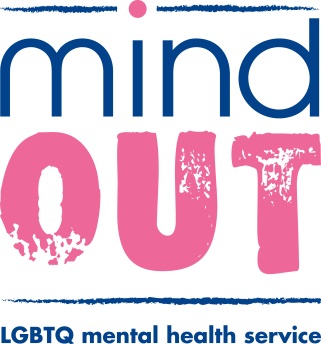 August  2015July 2017Dear Applicant,Thank you for your interest in the Counselling Coordinator post with MindOut.Enclosed with the application pack are:a job description and person specificationbackground information an application form If you would like this information in another format, e.g. large print or audio recorded please let us know.The post is for 14 hours per week. These hours can be worked flexibly and you must be available for occasional work in the evenings.  You will be responsible for setting up and running a counselling service for LGBTQ people, for recruiting and supporting a volunteer counsellor team, for assessing referrals for trainee counsellors and for managing a waiting list.Funding for this post has been agreed until April 2018 and MindOut hopes to run the service until March 2019 whilst we review its sustainability. The post holder will be based in our office at Community Base, 113 Queens Road, Brighton.  More information about the role is contained in the Recruitment Information section below.  The salary is £22,500 for 14 hours per week pro rata, ie £9,000. MindOut provides up to 5% of salary contribution to a personal pension scheme, depending on employee contribution.  The post holder is entitled to 29 days leave per year, excluding bank holidays, pro rata for hours worked.Applications will be judged according to the criteria of the job description and person specification as required by our Equality, Diversity & Anti-discrimination and Recruitment Policies.  Please make sure you answer every point in the person specification on your application form, paying attention to essential criteria.  All successful applicants are subject to an enhanced DBS check. This post is subject to a probationary period of 6 months.  Please return your application form to myself at the above address. I regret we are unable to accept late applications.  The closing date for applications is 12 noon on Wednesday 2nd August and interviews will be held on Monday 7th August.Yours sincerely,            					Helen Jones, CEO MindOutMindOutlesbian, gay, bisexual  transgender and queer mental health serviceJob DescriptionJob Title: Counselling Service Coordinator Responsible to: Senior Practitioner  Summary of Duties To recruit, train and support volunteer counsellor team, to manage the assessment and allocation of referrals, to promote and publicise the service, to manage a client waiting list, to ensure smooth running of the service and quality standards.  Main tasks, Project related to recruit, support, induct, coordinate and manage volunteer counsellors including giving clinical advice and support as required  to process counselling applications to assess clients for trainee counsellors and in their second year of training support them to develop client assessment skills to allocate clients to counsellors taking into account counsellor’s caseload, experience and competence and practicalities such as availability and client requests   to plan, coordinate  and provide training for volunteer counsellors   to arrange clinical supervision for volunteer counsellors, recruit and liaise with clinical supervisors   to liaise with counselling training institutions including providing information on behalf of student counsellors as required to chair and minute monthly counselling team meetings  to develop counselling service policies and procedures in line with the BACP’s Framework for Good Practice in order to achieve BACP registration for the serviceto ensure the counselling service adheres to MindOut’s internal policies and procedures and the BACP’s Framework for Good Practice  to maintain strict confidentiality with regard to information given by and information about clientsto support service user participation throuhgout MindOut services to publicise and promote the counselling service to work with the Senior Management Team to develop the counselling service  to provide monthly monitoring reports, waiting list updates and to develop evaluation tools for the service to participate in other MindOut activities as required eg Brighton Pride General Responsibilities to attend as appropriate meetings with the CEO, staff team and Trustee Board to carry out other such tasks as appropriate in negotiation with the CEO, which may be reasonably expected carry out all responsibilities with regard to MindOut’s Equality, Diversity and Anti-discrimination Policy and all other policies to participate in relevant training and self development This job description will be reviewed periodically with the post holder to take account of changing demands. PERSON SPECIFICATION See below the experience, skills, knowledge and competencies required to carry out the tasks described within the job description.  Please ensure that you use examples to demonstrate how you meet each individual criterion on your application form. Criteria marked ‘A’ will be used to shortlist candidates and criteria marked ‘I’ will be assessed during the interview stage.  Criteria marked E are Essential to the role, D are desirable for the role. MindOut    Recruitment information                         July  2017Who we areMindOut has been run by and for LGBTQ people with lived mental health experience for 18 years.Our services include:advice and information mental health advocacy, including urgent need advocacytrans specific advocacy and group workpeer support group workpeer mentoringon-line supportwellbeing courses and workshopssuicide prevention initiatives, including Out of the Blue peer support groupsocial groups and outingsLGBTQ affirmative practice training and trans awareness trainingAll of our work is provided by out LGBTQ mental health workers.  We aim to create safe spaces for people to be LGBTQ and explore their mental and physical health.  Counselling ServiceMindOut is setting up a counselling service run by and for LGBTQ people.  Counselling will be provided by a team of volunteers, a mix of qualified and trainee counsellors.  The Coordinator will recruit volunteers, provide an in-house training programme, liaise with external supervisors and allocate clients. The service will aim to keep waiting times between referral and assessment and between assessment at start of counselling to a minimum, communicating regularly with those who are waiting.  All clients will make a financial contribution  based on a self-defined sliding scale, a minimum contribution of £5 per session.This is a new service, being set up after the recent closure of the LGBT Switchboard counselling service.All MindOut services are impartial, non-judgemental, confidential and person-centred.  Service user participation in all aspects of the planning, delivery and governance of the organisation and its services is key to our work.Our ServicesAll of our services are independent, confidential, flexible and work alongside service users. Our Advocacy service provides support, representation and information about rights, medication, treatment and any other relevant issue tailored to an individual’s need.   Our Wellbeing project works in Brighton & Hove and East and West Sussex to deliver workshops, courses and group opportunities.Our Peer Mentoring and on-line support service is run by a volunteer team supported by a member of staff.Our Peer Support Group Work service offers a weekly programme of both closed, open and social groups, suicide prevention group work and themed groups.MindOut’s HistoryFor the first 12 years, MindOut was a project within Mind in Brighton and Hove.  From 1st April 2011 MindOut became an independent organisation, a charity and a company limited by guarantee.  We moved to offices at Community Base.Staff TeamThe MindOut staff team consists of the Chief Executive, Service Manager, two Senior Practitioners, four Advocacy Workers, a Business Development Manager,  two Administrators and  two Group Workers working between 5 and 10 hours per week.Volunteer TeamCurrently MindOut has 35 volunteers working on the Peer Mentoring and online service and  one group work volunteer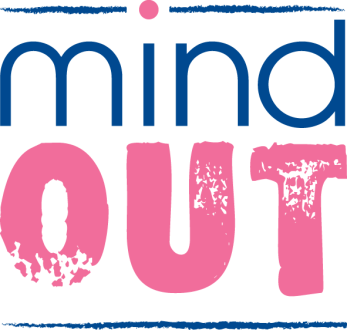 I confirm that to the best of my knowledge the information given on this form is true and correct and can be treated as part of any subsequent contract of employment.Education and Training Assessment Process Essential  or Desirable 1 Counselling qualification to diploma level A&I E 2Membership of BACP, UKCP or similar professional bodyA&ID Experience 3 Experience and an understanding of mental health issues. Personal experience will be viewed positively A&I E 4 Personal understanding and experience of lesbian, gay, bisexual, trans and queer identities A&I E 5 Experience of working within voluntary sector counselling services A&I D 6 Experience of recruiting, managing and training volunteers   A&I D 7 Experience of the assessment of clients for counselling A&I E 8 Sufficient experience as a practising counsellor to hold a senior role, able to support less experienced counsellors  A&I E 9 Experience of considering ethical dilemmas and supporting other counsellors in their clinical practiceA&I E 10 Experience of writing and reviewing policies, procedures and reports A&I E 11 Experience of and commitment to working within the BACP’s Framework for Good Practice   A&I E 12 Experience of an affirmative approach to LGBTQ mental health issues A& I E  13 Experience of service user participation A&I E  Skills and Abilities 14 Ability to prioritise and organise own work and can use own initiative A&I E 15 Ability to engage with vulnerable adults and people in distress A&I E 16 Ability to establish and maintain positive professional boundaries A&I E 17 Written and oral communication is concise and accurate A&I E 18 Personal qualities including empathy, integrity, humility and ability to engage in reflective practice  A&I E 19 Ability to work flexibly as part of a team, supportive and able to understand impact of role on others A&I E 20 Prepared to work flexibly including occasional evenings A E 21 Strong communication and interpersonal skills and the ability to develop and maintain relationships with a wide range of colleagues and organisations A&I E  22Excellent organisational skills, including IT, in order to manage complex client data A&I E  Knowledge 23Understanding of the need for and methods for monitoring and evaluating the effectiveness of project delivery A & I E 24Understanding of and demonstrable commitment to equal opportunities and understanding of diversity within LGBTQ communities A&I E Please complete in type or black inkApplication for the appointment of:PERSONAL DETAILS (IN BLOCK/CAPITAL LETTERS)SURNAME & TITLESURNAME & TITLESURNAME & TITLESURNAME & TITLESURNAME & TITLESURNAME & TITLEFIRST NAMEFIRST NAMEFIRST NAMEPreferred PronounPreferred PronounPreferred PronounPreferred PronounPreferred PronounTEL -  Home:TEL -  Home:TEL -  Home:TEL -  Home:Work:Mobile:Mobile:E- mailE- mailIf you are currently employed, may we contact you discreetly at work?If you are currently employed, may we contact you discreetly at work?If you are currently employed, may we contact you discreetly at work?If you are currently employed, may we contact you discreetly at work?If you are currently employed, may we contact you discreetly at work?If you are currently employed, may we contact you discreetly at work?If you are currently employed, may we contact you discreetly at work?If you are currently employed, may we contact you discreetly at work?If you are currently employed, may we contact you discreetly at work?If you are currently employed, may we contact you discreetly at work?If you are currently employed, may we contact you discreetly at work?If you are currently employed, may we contact you discreetly at work?If you are currently employed, may we contact you discreetly at work?If you are currently employed, may we contact you discreetly at work?If you are currently employed, may we contact you discreetly at work?If you are currently employed, may we contact you discreetly at work?If you are currently employed, may we contact you discreetly at work?If you are currently employed, may we contact you discreetly at work?If you are currently employed, may we contact you discreetly at work?If you are currently employed, may we contact you discreetly at work?Yes/NoYes/NoEDUCATION AND TRAININGEDUCATION AND TRAININGEDUCATION AND TRAININGPlease give details of your educational qualifications and experience including short courses where appropriate. Please continue on additional sheets if you need to expand this section.Please give details of your educational qualifications and experience including short courses where appropriate. Please continue on additional sheets if you need to expand this section.Please give details of your educational qualifications and experience including short courses where appropriate. Please continue on additional sheets if you need to expand this section.VenueDateCourses/QualificationsEMPLOYMENT HISTORY (INCLUDING VOLUNTARY WORK)List in date order with present or most recent firstPlease continue on additional sheets if you need to expand this section.Name and Address of EmployerJob title and brief description of responsibilitiesFromToReasons for leavingIf you are currently employed, please state your notice period:GAPS IN EDUCATION/EMPLOYMENT HISTORYIf you have any gaps of 6 months or more in your education/employment history, please let us know in the following table.  Please continue on additional sheets if you need to expand this section.FromToReasons for gapKNOWLEDGE, SKILLS AND EXPERIENCE RELEVANT TO THE POSTThis is the most important part of the form.  The person specification lists the knowledge and skills you need to do the job.  These will not necessarily be gained through paid employment.  They can also be gained through voluntary work and life experience.  If you do not meet all the criteria it is unlikely that you will be short listed for interview.When completing this section it is useful to use the criteria listed in the person specification as headings and under these please give examples by referring to your professional, academic, personal life or voluntary work.  Use extra sheets if you need to and make sure they are clearly marked with your name and the title of the job for which you are applying.  Knowledge, skills and experience relevant to the post: StatementKnowledge, skills and experience relevant to the post (continuation)SignatureDate:REFERENCESREFERENCESREFERENCESREFERENCESREFERENCESREFERENCESPlease give details of two people to whom we can apply for references concerning your suitability for this post.  One of these should be your current or most recent employer.  Please note we DO NOT accept friends or family members as referees.  If you do not wish us to contact either referee before informing you, please make this clear.   Any offer of employment will be subject to satisfactory references.Please give details of two people to whom we can apply for references concerning your suitability for this post.  One of these should be your current or most recent employer.  Please note we DO NOT accept friends or family members as referees.  If you do not wish us to contact either referee before informing you, please make this clear.   Any offer of employment will be subject to satisfactory references.Please give details of two people to whom we can apply for references concerning your suitability for this post.  One of these should be your current or most recent employer.  Please note we DO NOT accept friends or family members as referees.  If you do not wish us to contact either referee before informing you, please make this clear.   Any offer of employment will be subject to satisfactory references.Please give details of two people to whom we can apply for references concerning your suitability for this post.  One of these should be your current or most recent employer.  Please note we DO NOT accept friends or family members as referees.  If you do not wish us to contact either referee before informing you, please make this clear.   Any offer of employment will be subject to satisfactory references.Please give details of two people to whom we can apply for references concerning your suitability for this post.  One of these should be your current or most recent employer.  Please note we DO NOT accept friends or family members as referees.  If you do not wish us to contact either referee before informing you, please make this clear.   Any offer of employment will be subject to satisfactory references.Please give details of two people to whom we can apply for references concerning your suitability for this post.  One of these should be your current or most recent employer.  Please note we DO NOT accept friends or family members as referees.  If you do not wish us to contact either referee before informing you, please make this clear.   Any offer of employment will be subject to satisfactory references.Name:Name:Job Title:Job Title:In what capacity do you know them?In what capacity do you know them?Address:Address:Post code:Post code:Telephone:Telephone:E-mail:E-mailCan we contact before interview?Can we contact before interview?Yes/NoCan we contact before interview?Can we contact before interview?Yes/NoAPPLICANTS WITH DISABILITIESMindOut LGB&T Mental Health Project is committed to employing people with disabilities.  Please state any arrangements we can make to assist you, if called for interview or appointed to the post:Disciplinary /Criminal RecordDisciplinary /Criminal RecordMindOut undertakes not to discriminate unfairly against any subject of a Disclosure on the basis of conviction or other information revealed. Disciplinary: Have you ever been the subject of disciplinary action in the past?    No 	Yes   If Yes, please give details below Convictions: Have you ever been cautioned by the police or convicted of a criminal offence?            No 	Yes   	                        Have you ever been referred to the children’s or adult’s ‘barred’ list?                             No 	Yes   	If Yes to either question, please give details on a separate sheet. Note, this should exclude any spent convictions under Section 4(2) of the Rehabilitation of Offenders Act 1974, unless the job for which you are applying involves working directly with vulnerable adults, in which case both spent and unspent convictions cautions, bind overs and pending prosecutions must be declared.Disciplinary: Have you ever been the subject of disciplinary action in the past?    No 	Yes   If Yes, please give details below Convictions: Have you ever been cautioned by the police or convicted of a criminal offence?            No 	Yes   	                        Have you ever been referred to the children’s or adult’s ‘barred’ list?                             No 	Yes   	If Yes to either question, please give details on a separate sheet. Note, this should exclude any spent convictions under Section 4(2) of the Rehabilitation of Offenders Act 1974, unless the job for which you are applying involves working directly with vulnerable adults, in which case both spent and unspent convictions cautions, bind overs and pending prosecutions must be declared.THIS SECTION WILL BE DETACHED AND WILL NOT BE SEEN BY THE SELECTION PANEL.  IT WILL BE USED ONLY FOR MONITORING PURPOSESEQUAL OPPORTUNITIES IN EMPLOYMENT – STATEMENT OF POLICYMindOut LGBTQ Mental Health Project is an equal opportunities employer and will apply objective criteria to assess merit.  MindOut  aims to ensure that no job applicant or employee receives less favourable treatment on the grounds of  nationality, religion, ethnicity, gender, gender expression, marital status, pregnancy or maternity, sexual orientation, age or disability or is disadvantaged by conditions or requirements which cannot be shown to be justifiable.  MindOut  is particularly concerned not to discriminate against applicants who have lived experience of mental health issues.Selection criteria and procedures will be reviewed frequently to ensure that individuals are selected, promoted and treated on the basis of their relevant merits and abilities.  All employees will be given equal opportunity and where appropriate and possible, special training to enable them to progress within and outside the organisation.  MindOut  is committed to a programme of action to make this policy fully effective.Would you please provide the following information which will be treated as confidential but which will assist us to monitor and implement our Equal Opportunities Policy.  Your application will not be affected by the information provided or if you choose not to complete part or all of this section.APPLICATION FOR THE POST OF:Please state here where you saw the post advertised DOB:How would you describe your gender?FemaleMaleOtherDo you or have you ever identified as transgender?YesNoHow would you describe your sexual orientation?BisexualGayHeterosexualLesbianUnsureWhich category best describes your ethnic or cultural origin?AsianAsianMixedMixedWhiteWhiteAsian BritishAsian & WhiteBritishBangladeshiBlack African & WhiteIrishIndian Black Caribbean & WhiteEuropeanPakistaniOtherOtherOtherBlackBlackChinese or Other Ethnic GroupChinese or Other Ethnic GroupChinese or Other Ethnic GroupChinese or Other Ethnic GroupBlack BritishChineseGypsyAfricanArabTravellerCaribbeanJewishOtherSudaneseIf you have a religious or other belief how would you describe it?Agnostic               Christian            Jewish                      SikhAtheist                   Hindu           Muslim                   OtherBuddhist                      Jain            PaganOther belief: Other belief: Other belief: Other belief: Are your day to day activities limited because of a health problem or disability which has lasted, or is expected to last, at least 12 months?Yes a little             Yes a lot                   No (don’t answer next question)If you answered yes, please state the type of impairment. If you have more than one, please indicate all that apply. If none apply, please mark “other” and write an answer in (examples given as guidance)Developmental conditionMental health conditionMental health conditionPhysical impairmentLearning disability/difficultyLong standing illnessLong standing illnessOther (please sate)